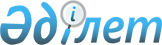 О внесении изменения в постановление Правительства Республики Казахстан от 23 октября 1999 года № 1592 "Об установлении минимальных цен на алкогольную продукцию"
					
			Утративший силу
			
			
		
					Постановление Правительства Республики Казахстан от 3 февраля 2014 года № 44. Утратило силу постановлением Правительства Республики Казахстан от 16 марта 2015 года № 143

      Сноска. Утратило силу постановлением Правительства РК от 16.03.2015 № 143 (вводится в действие по истечении десяти календарных дней после дня его первого официального опубликования).      Правительство Республики Казахстан ПОСТАНОВЛЯЕТ:



      1. Внести в постановление Правительства Республики Казахстан от 23 октября 1999 года № 1592 «Об установлении минимальных цен на алкогольную продукцию» (САПП Республики Казахстан 1999 г., № 49, ст. 475) следующее изменение:



      приложение к указанному постановлению изложить в новой редакции согласно приложению к настоящему постановлению.



      2. Настоящее постановление вводится в действие по истечении десяти календарных дней после дня его первого официального опубликования.      Премьер-Министр

      Республики Казахстан                       С. АХМЕТОВ

Приложение          

к постановлению Правительства

Республики Казахстан    

от 3 февраля 2014 года № 44 Приложение          

к постановлению Правительства

Республики Казахстан    

от 23 октября 1999 года № 1592                  Минимальные цены на алкогольную продукцию
					© 2012. РГП на ПХВ «Институт законодательства и правовой информации Республики Казахстан» Министерства юстиции Республики Казахстан
				Виды алкогольной продукцииПериод действияЦена розничной реализации алкогольной продукции (тенге/литр)Водки и водки особые, крепкие ликероводочные изделия и прочие крепкоалкогольные напитки2014 год1 120Водки и водки особые, крепкие ликероводочные изделия и прочие крепкоалкогольные напиткис 2015 года1 300Водки и водки особые, крепкие ликероводочные изделия и прочие крепкоалкогольные напиткис 2016 года1 600